 JUNE 2022 LIVE MUSIC 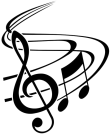 Green River Eddy’s Tap Room & Grill@SaludaOutfitters, 435 E. Main St.Friday, June 3, 7-10 p.m. | Bearded Bards is a Hendersonville-area 4-piece group that will bring some blues, classic rock and Americana to the stage. Band members are Bill Loftus, Donald Yelton, Mike Carver and Kyle Lami. These guys are relatively new playing as Bearded Bards, but have fan following with a previously popular local band, Second Souls.Saturday, June 4, 7-10 p.m. | BadRabbit is a 5-piece Hendersonville-based band playing AltCountry/Rock music with lots of pandemic originated originals and favorite covers. Band members are JP Pennington, vox/guitar; Sean Richardson, guitar; Jes Bradley, drums; Cate Bradley, vox/keys; and Brent Fleury, bass.Friday, June 10, 7-10 p.m. | The Sally Rides is a 5-piece full rock, all female band from Spartanburg. The band is named for the first U.S. female astronaut in space in 1983. The group consists of Michelle Lee, drums; Brandy Lindsey, vox/guitar; Allison Hughey, vox/keys; Carsyn Tennant, vox/lead guitar; Reagan Tennant, bass.Saturday, June 11, 7-10 p.m. | Alex Saunders & The Big Jay this evening will consist of Saluda musician Alex Saunders with guitarist James Kale of South Carolina. The duo plays a variety of originals and covers and often entertains other musical guests.Friday, June 17, 7-10 p.m. | The Basement Bunch is a Tryon-based band that has a long history of entertaining the WNC area with favorite rock’n’roll covers. The band is comprised of Jim Peterman, vox/keys; John Hoyelsrud, guitar; Vinny Corda, vox/flute/sax/guitar; Mike Carruth, vox/drums; and Elaina Prevett, bass/mandolin.Saturday, June 18, 7-10 p.m. | Exit 83 Band is a group of upstate musicians performing classic rock, country and originals. Band members are lead singer & guitarist Heath Fowler, lead guitar Darrell Johnson, drummer Jerry Hipp and bass guitar & singer Robert Bowen.Friday, June 24, 7-10 p.m. | Alex Saunders, & The Big Jay’s trio this evening will consist of Saluda resident Alex Saunders with talented guitarist James Kale of South Carolina and professional violinist and award-winning country fiddler Paul McIntire of Asheville.Saturday, June 25, 7-10 p.m. | Angela Easterling & The Beguilers is a Greer, S.C.-based band led by singer/songwriter Angela Easterling who will bring her rootsy, homespun tunes to the mix of complex styles of her band mates, which includes her life partner, Brandon Turner. Her backing band includes bass, drums and lead guitar and the act is not quite country and not quite folk, but is unique and engaging.